Анкета партнера для подключения к Tinkoff Open API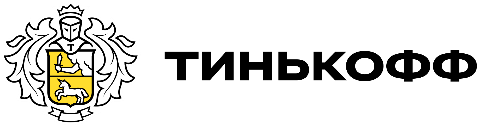 Данные юридического лицаСведения об учредителях организацииСведения о руководителе организацииДанные об интеграции	Полное юридическое наименованиеПолное юридическое наименованиеПубличное акционерное общество «Рога и Копыта»ИННОГРНЮридический адресЮридический адрес123060, г. Москва, 1-й Волоколамский проезд, д. 10, стр. 1.Фактический адресТелефонТелефон+7 800 555 00 00E-mailАдрес сайтаАдрес сайтаhttps://www.rogaikopyta.ru/ Проверьте наличие в ссылке безопасного сертификата! Юридическое лицоНаименование организацииФизическое лицоПункт заполняется, если доля участия в УК > 25%ФИОФизическое лицоПункт заполняется, если доля участия в УК > 25%Дата рожденияФизическое лицоПункт заполняется, если доля участия в УК > 25%ГражданствоФизическое лицоПункт заполняется, если доля участия в УК > 25%Место жительства(регистрации)Физическое лицоПункт заполняется, если доля участия в УК > 25%Место пребыванияФизическое лицоПункт заполняется, если доля участия в УК > 25%Данные паспортаФИО Дата и место рожденияВид документа, удостоверяющего личностьСерия и номерДата выдачиОрган, выдавший документ и код подразделенияНазвание сервисаTechno-shockКраткое описание сервисаБудет выводиться в интерфейсах ТинькоффИнтернет-магазин электроникиWEB: redirect_uri, redirect_uri (тест)Ссылки для перехода в ваш веб-сервис после авторизации Подробнее
https://www.techno-shock.ru/store/main/MOBILE: redirect_uri, redirect_uri (тест)Кастомная схема ссылки для перехода в ваше приложение после авторизации
mobile:// или tsh://tinkoffauthorizedЛоготипыСсылка на картинку формата .svgКонтакты технической поддержки сервисаФИО, e-mail, номер телефона не менее  двух человекКонтакты экстренной связи ФИО, e-mail, номер телефона не менее  двух человекАдрес эл.почты (куда выслать доступы разработчикам)Список методов, к которым вы хотите получить доступДоступные методы описаны в документации в разделе «Информация о пользователе»https://business.tinkoff.ru/openapi/docs#section/Poluchenie-uchyotnyh-dannyhhttps://business.tinkoff.ru/openapi/docs#operation/getApiV1IndividualDocumentsPassportТребуется ли обмен данными в фоновом режимеНаличие refresh токена для авторизацииОпишите в формате: Требуется разовое получение пользовательских данных, Refresh токен не требуется